BÀI TẬP ÔN TẬP TIẾNG ANH 4 TRONG THỜI GIAN NGHỈ PHÒNG CHỐNG DỊCH COVID- 19Ex 1: Loại từ khác nhóm:a. morning 	b. evening 	c. dancing 	d. afternoona. tomorrow 	b. night 	c. yesterday 	d. todaya. see 	b. meet 	c. watch 	d. againa. hello 	b. goodbye 	c. good morning 	d. good afternoona. Japanese 	b. Australia 	c. America 	d. Englanda. Austalian 	b. Malaysian 	c. Vietnamese 	d. Americaa. Wednesday 	b. Yesterday 	c. Saturday 	d. Tuesdaya. on 	b. sit 	c. in 	d. toa. what 	b. want 	c. where 	d. howa. February 	b. Library 	c. March 	d. Julya. May 	b. April 	c. Ninth 	d. Junea. twenty 	b. twenty-third 	c. twenty-three 	d. twenty-ninea. ride 	b. bike 	c. swim 	d. swinga. dictation	b. write 	c. comic book 	d. texta. tennis 	b. football 	c. guitar 	d. volleyballa. classroom 	b. teacher 	c. gym 	d. computer rooma. adress 	b. village 	c. district 	d. citya. road 	b. street 	c. study 	d. villagea. photograph 	b. mask 	c. puppet 	d. takea. maths 	b. science 	c. month 	d. informatic technologya. paint 	b. read 	c. video 	d. listena. water 	b. school 	c. zoo 	d. classa. exercise 	b. music 	c. dictation 	d. drawa. wash 	b. water 	c. week 	d. wanta. Birthday 	b. Monday 	c. Thursday 	d. SundayEx 2: Sắp xếp các từ sau thành câu đúng:nice/ she/ a/ picture/ drawed/ yesterday/.morning/ he/ piano/ yesterday/ the/ played/.this/ TV/ watched/ and/ brother/ Lan/ her/.video/ evening/ a/ watched/ yesterday/ Linda/.afternoon/ you/ do/ did/ this/ what/?chess/ did/ they/ play/?were/morning/ where/ you/ yesterday/?I / morning/ the/ this/ flowers/ and/ father/ my/ watered/ .yesterday/ Tom/ Phong/ played/ and/ afternoon/ volleyball/.picture/ she/ painted/ a/ afternoon/ this/.Ex 3: Read and match:Ex 4: Chọn đáp án đúng:My mother can (cook/ cooks/ cooking/ cooked) very well.At the brown table the girls (are making/ makes/ making/ is making) a paper boat.We don’t (go/ goes/ going/ went) to school at the weekend.Where (was/ is/ were/ are) you yesterday?They are (dance and singing/ dancing and singing/ dance and sing/ danced and sing) in the classroom.I was (at/ to/ in/ on) home with my grandparents yesterday.She likes (listens/ listening/ listened/ listen) to music.My favourite subjects (are/ is/ do/ does) IT and Science.The teacher is reading a (music/ video/ dictation/ paint).I’m (on/ in/ behind/ to) the beach with my friends.Ex 5: Fill in the blank with WAS or WERE:1.	The teacher …………………… nice.2.	The students ……………………. very clever.3.	One student  ……………….. in the classroom.4.	We ……………….. sorry for him. 5.	He ………………. tall and thin.6.	I ……………….. happy.7.	You ……………….. at the zoo this morning.8.	She ………………… in London last week.9.	He ………………… on the beach last weekend.10.	It …………………. Cold yesterday.11.	We …………………. at school.12.	You …………………… at school this morning.13.	They ………………… at home last night.14.	The cat ………….. in the garden.15.	The children ……………….. at the zoo.16.	Kien……………….. at school this morning.Ex 6: Put the word in correct order:the/ basketball/ they/ playing/ are/gym/ in/.yesterday/ beach/ they/ were/ on/ the/ afternoon/.Where/ yesterday/ Linda/ was/ morning/?the/ in/ flowers/ the/ morning/ watered/ I /.evening/ the/ I / TV/ watched/ in/.did/ do/ night/ what/ she/ last/? was/ the/ Tuan/ at/ zoo/.this/ painted/ mask/ we/ a/ nice/ afternoon/.evening/ piano/ the/ did/ you/ yesterday/ play/?this/ TV/ Mai/ brother/ and/ her/ watched/ morning/.Ex 7: Choose the correct answer:They are (paint/ paiting/ paints/ painted) a nice picture in the classroom.What did you (do/ doing/ did/ does) yesterday morning?Was she english? – Yes, she (isn’t/ is/ was/ wasn’t)My mother can (plays/ play/ playing/ played) the piano very well.The teacher (is/ was/ are/ am) reading a dictation for the class.Mai and Kien (watch/ are watching/ watches/ watched) a video last night.Mai (gets up/ got up/ getting up/ get up) late this morning.(What/ Who/ Where/ How) natioanlity is Hakim?He is (English/ England/ France/ America).I (am making/ makes/ maked/ made) a paper puppet with my friends.Ex 8: Read and match:Ex 9: Find and correct the mistake:I am Ha Noi. I’m Vietnamese.		Where is she? – She is Linda.		I play football with my friends yesterday afternoon.		At the yellow table, the girls are paint a paper plane.		Today is Monday, the eight of March.		I like listen to music in the evening.		Where are you last weekend?		What are she doing?		Linda’s read a text and Mai’s writing a dictation.		Mai and Peter are stand next to the door.		My favourite subjects is IT and Literature.		In school, she has Maths, Vietnamese, English, and Science.	Lam study at Hoa Hong Primary School.		I have a new kite. Let’s flying it.		My grandparents like ride watch TV.		Her hobby are taking photographs.		My mother can likes cooking very much.		My school is in Street Tay Son.		Her birthday is in the February.		Ex 10: Read and answer the questions:		Dear PeterI’m Minh. Yesterday was fun and relaxing. I got up late. In the morning, I cleaned my room. In the afternoon, I watered the flowers in the garden. Then I did my homework. In the evening, I cooked dinner. After dinner I chatted online with my friend, Hung. We talked about our favourite films. At 10 o’clock I went to bed. What did you do yesterday?MinhDid Minh get up early yesterday?	What did he do in the morning?	What did he do in the afternoon?	Was he at the zoo yesterday afternoon?	Did he cook dinner yesterday?	What did Minh and hung talk about?	
Ex 11: Read and match:Ex 12 : Matching EX 13What time …………………. it?	 		-  It………………….  9 o’clock./   ………………….  10:30.What ………………….is it?	 	 		-  It………………….  Ten twelve./   ………………….  10:30.What time …………………you get up?		-  I get up …………………. six o’clock.………………….    do you go to school?		-  I go …………………. At sixthirty.What …………………. do you have lunch?		-  I have lunch  …………………. twelve o’clock.What time …………………. she/ he get up?		-  He/ She …………………. up at six o’clock.Ex 14: Read and match:Ex 15: Put a suitable word under each picture:farmer, nurse, driver, factory worker, teacher, student, pupil, clerkHỌC THUỘC CÁC TỪ VỀ SỐ ĐẾMGOOD LUCK TO YOU!!Where were you yesterday morning?She was at home with her family.Did you watch TV last night?I’m from Tokyo, Japan.What’s she doing?She is cooking in the kitchen.Does she have any pets?Yes, I did.Where was she last weekend?It was the twenty-seventh of November. What was the date yesterday?He’s painting a mask.What is your mother doing?Yes, she does.Where are you from?I was in the school library.What nationality is Tom?They are doing their homework.Did they play chess?It’s the ninth of December.Do you like Physical Education?I’m in the music room.Where were you yesterday?No, they didn’t.Where are you Linh?He’s American.What’s the date today?Yes, I do.What subjects do you have today?I was at home with my parents.What are Kien and Nam doing?English, Vietnamese and Maths.Washed Her homeworkWent Dinner Watered A maskWatched A songRead Basketball Did My hairMade The flowersPainted A videoCooked To musicPlayed To bed Listened A textSang A paper boatAB1. Hi Nam, How are you?a. Yes, I do.2. I’m fine, thanks. What are you doing?b. I go to school at seven o’clock.3. Do you like English?c. I’m well. And you?4. What time do you go to school?d. I have lunch at 12 o’clock.5. What time do you have lunch?e. I’m learning English.                                 A                 B0. What’s your name?a. My name’s Hung1. Where is Alan from?b. Yes, she does.2. I’m sorry. I’m late.c. I like Music and science.3. What subjects do you like?d. Yes, I can.4. Can you play football?e. Not at all.5. Does she like English?f. There are twelve books.6. How many books are there on the shelf?g. He is from SingaporeWhat time did you go to school yesterday?It’s on the second of April.What time does she have breakfast?I work in a factory.Were you at the zoo this morning?At 9 p.m.Where does your mother work?No, he’s a student.Where do you work?She’s a clerk.What time is it now?At 6.30 a.m.What does your mother do?I went to school at 7.00.What time do you go to bed?It’s half past ten.Is your brother a farmer?No, I wasn’t. I stayed at home.When’s her birthday?She works in an office.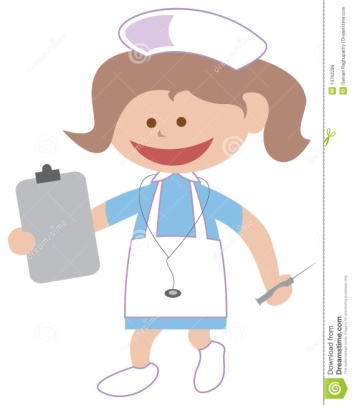 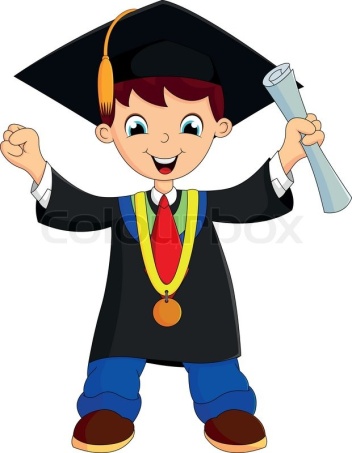 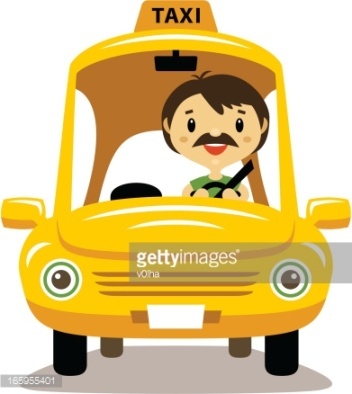 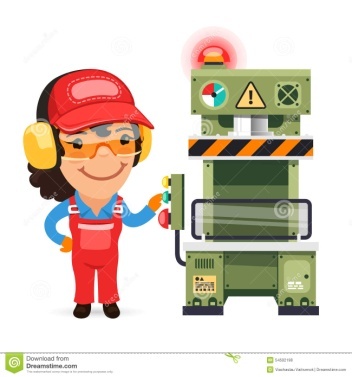 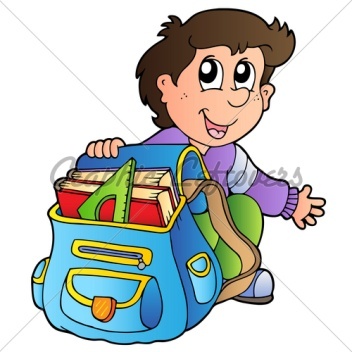 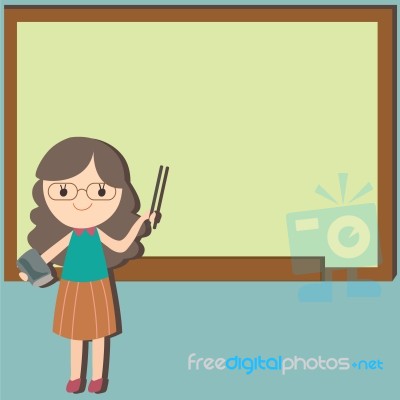 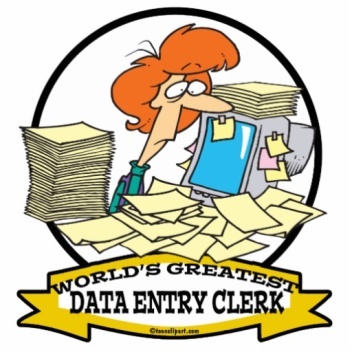 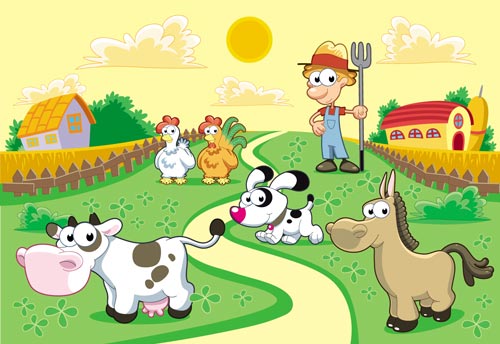 1: one9: nine17: seventeen70: seventy2: two10: ten18: eighteen80: eighty3: three11: eleven19: nineteen90: ninety4: four12: twelve20: twenty100: one hundred5: five13: thirteen30: thirtyNUMBER6: six14: fourteen40: fortyNUMBER7: seven15: fifteen50: fiftyNUMBER8: eight16: sixteen60: sixtyNUMBER